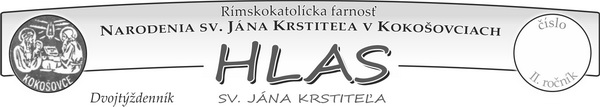 F A R S K É    O Z N A M Y:     2. ohlášky: Sviatosť manželstva chcú prijať snúbenci: Anton Petrovčík z Farnosti Kokošovce (filiálka Dulová Ves) a Laura Kertysová z Farnosti Prešov – Solivar.3. ohlášky: Sviatosť manželstva chcú prijať snúbenci: Peter Pavel z Farnosti Prešov – Sekčov a Zuzana Ivanecká, z Farnosti Kokošovce.3.ohlášky: Sviatosť manželstva chcú prijať snúbenci:  Ing. Samuel Surgent, syn Milana a Alžbety r. Petruškovej, nar. v Bardejove a bývajúci v Bardejove          a Mgr. Soňa Mitrovská, dcéra Ivana a Daniely r. Amrichovej, nar. v Prešove a bývajúca v Kokošovciach.Adorácia: V stredu 29.6. na Zlatej Bani od 16.30 hod. V piatok 1.7. v Dulovej Vsi od 16 hod a v Kokošovciach od 16.15 hod.Prvý piatok: Spovedanie v týždni ako je zvykom podľa rozpisu v tabuľke. Chorých bude na prvý piatok spovedať od 8 hod iba pán kaplán Štefan.Koniec školského roka: Učitelia, žiaci a študenti aj nepedagogickí pracovníci sa tešia na posledné zvonenie v tomto školskom roku. Vďační Bohu, že im ho pomohol prežiť zväčša prezenčne a nie dištančne pozývame k sv. spovedi a sv. prijímaniu, aby sa aj takto poďakovali za všetky prijaté milosti a nové vedomosti.Prikázaný sviatok: V stredu 29.6. je cirkevne prikázaný sviatok sv. apoštolov Petra a Pavla. Povzbudzujeme k účastí na celej sv. omši...Miništrantom: Pod vedením ThDr. Štefana Novotného, PhD., rektora Kňazského seminára sv. Karola Boromejského v Košiciach, organizujú bohoslovci v našej arcidiecéze 6. ročník Miništrantskej univerzity, ktorá sa uskutoční v termíne od 11.07.    do 15.07.2022 v Obišovciach v Pútnickom dome bl. Anny Kolesárovej. Cena pre jednotlivca 70 €, pre dvoch a  viac súrodencov (každý jeden) 60 €. Len do 30. 6. 2022. Bližšie informácie ako aj on-line prihlasovanie na: www.kske.skPOĎAKOVANIE : Ďakujem Pánu Bohu za jedinečné obdarovanie môjho života medzi Vami. Ďakujem všetkým farníkom z Kokošoviec, Dulovej Vsi, Zlatej Bane, Žehne, Abranoviec aj Lesíčka za každú duchovnú aj materiálnu pomoc počas uplynulých 6 rokov. Ďakujem za modlitby, obety, hmotné dary a dobrodenia. Ďakujem za vzácny priestor ticha, aj za komunikáciou Vami mne venovaný čas ! ODPROSENIE: Prosím všetkých farníkov z farskej obce aj filiálok o odpustenie mojich hriechov, každého zbytočného aj ostrejšieho slova, neochoty, ignorácie, neschopnosti zmotivovať duchovne silných a  lenivosti priblížiť sa k slabým a najzraniteľnejším. Ospravedlňujem sa, že som ani zďaleka nenaplnil Božie ani arcibiskupove očakávania a nevykonal určite všetko to, čo som za mne darovaný vzácny čas medzi vami mal. Nech mi je náš Pán milosrdný a kiež zakúsim aspoň trocha aj Vaše odpustenie. Kiež Ježišova láska spáli všetko  zlé a rozmnoží dobré... Žehnám všetkým v mene Otca i Syna + i Ducha Svätého. amen      odchádzajúci farár ľubikKOKOŠOVCE - Program bohoslužieb13. TÝŽDEŇ CEZ ROK (27.6.2022 – 3.7.2022)     Všetko sa to však začína neschopnosťou dôverovať predovšetkým Bohu, do neho vložiť naše istoty, dovoliť, aby to bol on, kto dá skutočnú hĺbku túžbam nášho srdca. Toto umožňuje znášať aj slabosť, neistotu a nestálosť. Odkaz smerom k Bohu nás robí silnými v slabosti, v neistote a aj v nestálosti.    Ak nemáme Boha na prvom mieste, ľahko upadáme do modlárstva a uspokojujeme sa s biednymi poistkami. Toto je však pokušenie, o ktorom v Biblii čítame neustále. A dobre pouvažujte nad týmto: oslobodiť ľud z Egypta nedalo Bohu tak veľa práce – vykonal to znameniami moci a lásky. Tú najväčšiu prácu dalo Bohu vytrhnúť Egypt zo srdca ľudu, čiže odstrániť zo srdca ľudu modloslužbu. A Boh ešte stále pokračuje v práci na jej odstraňovaní z našich sŕdc. Toto je tá veľká práca Boha: odstrániť „ten Egypt“, ktorý si nesieme vo vnútri, ktorým je očarenie modlárstvom.     Keď prijmeme Boha Ježiša Krista, ktorý sa ako bohatý stal pre nás chudobným, (porov. 2 Kor 8,9), objavíme, že uznanie vlastnej slabosti nie je pohromou ľudského života, ale je podmienkou k otvoreniu sa voči tomu, ktorý je skutočne silný. A tak cez dvere slabosti vstupuje Božia spása (porov. 2 Kor 12,10). Práve v sile vlastnej nedostatočnosti sa človek otvára otcovstvu Boha. Sloboda človeka sa rodí z toho,       keď dovolí, aby pravý Boh bol jeho jediným Pánom. A toto dovoľuje prijať vlastnú krehkosť a odmietnuť modly nášho srdca.     My, kresťania, obraciame pohľad na ukrižovaného Krista (porov. Jn 19,37), ktorý je slabý, opovrhnutý a obratý o každé vlastníctvo. V ňom sa však zjavuje tvár pravého Boha, sláva lásky a nie sláva podvodného lesku. Izaiáš hovorí: «jeho rany nás uzdravili». Boli sme uzdravení práve slabosťou človeka, ktorý bol Bohom, jeho ranami. A cez naše slabosti sa môžeme otvoriť Božej spáse. Naše uzdravenie pochádza od toho, ktorý sa stal chudobným, kto prijal zlyhanie, kto sa až do hĺbky ujal našej nestálosti, aby ju naplnil láskou a silou. On nám prichádza zjaviť otcovstvo Boha. V Kristovi naša krehkosť nie je viac prekliatím, ale miestom stretnutia sa s Otcom a zdrojom novej sily zhora.       pápež František, 8.8.2018Boh je nekonečne dobrotivý a nesmierne nás všetkých miluje ! Božiu milosť nám najviac v živote          priťahuje naša vďačnosť ! ! sv. TerezkaNič v našom živote nie je náhoda, ani osud, ani zhoda okolností, všetko je nezaslúžený dar Božej Prozreteľnosti ! ! ! Amen...